ИСТ бакалавр программысы боюнча академиялык мобилдүулүк2015-2016-окуу жылы2016-2017-окуу жылынын 16-январынан 27-майга чейин ОшМУнун № 154/4 буйругунун негизинде ИСТ(бакалавр) багыты боюнча ИСТ(б)-1-16 группасынын студенттери Тиллаев Бектурсун, 	ИСТ(б)-3-16Р группасынын студенттери Аскарбеков Бекмырза , Камалов Тилек , ИСТ(б)-1-14 группасынын студенттери Ульмасова Нурзаада, Убайдулла уулу Улугбек Казакстан Республикасынын Алматы шаарындагы Нархоз Университетине барып билим алып келишти.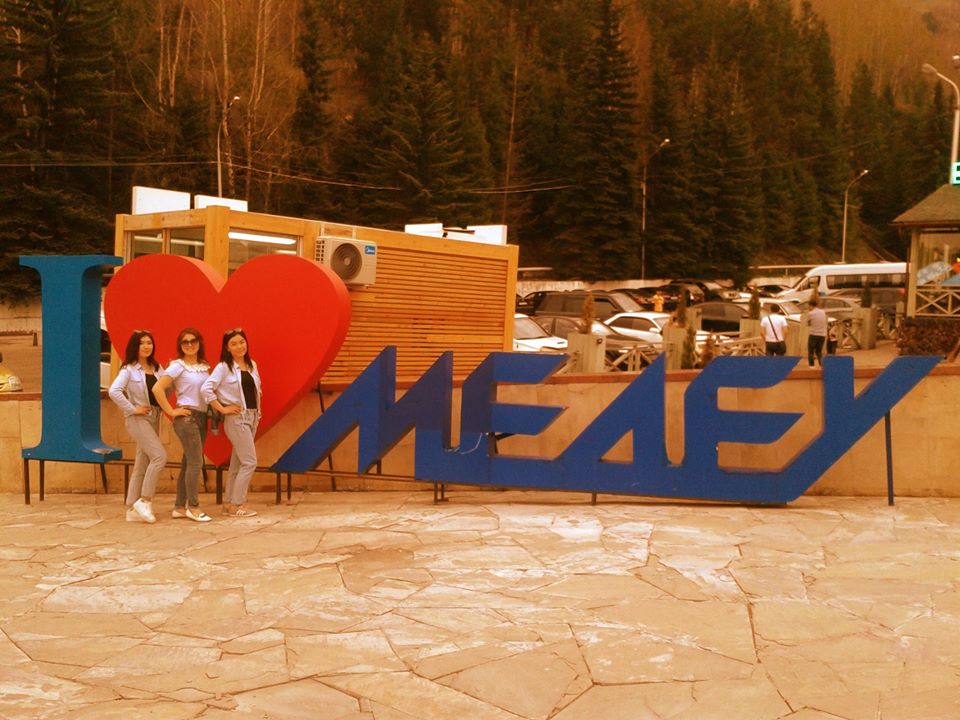 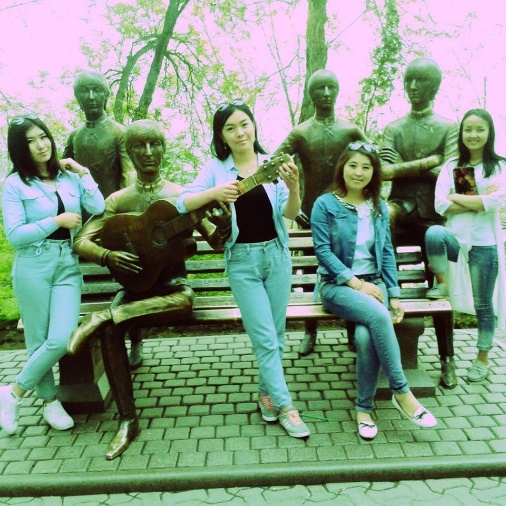 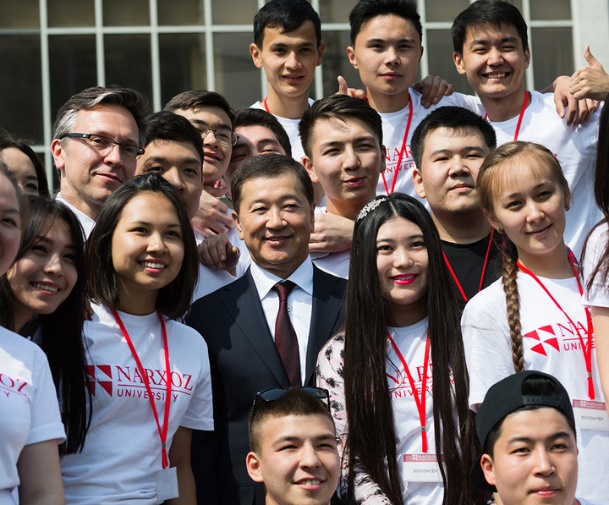 2017-2018-окуу жылыКазакстан Республикасы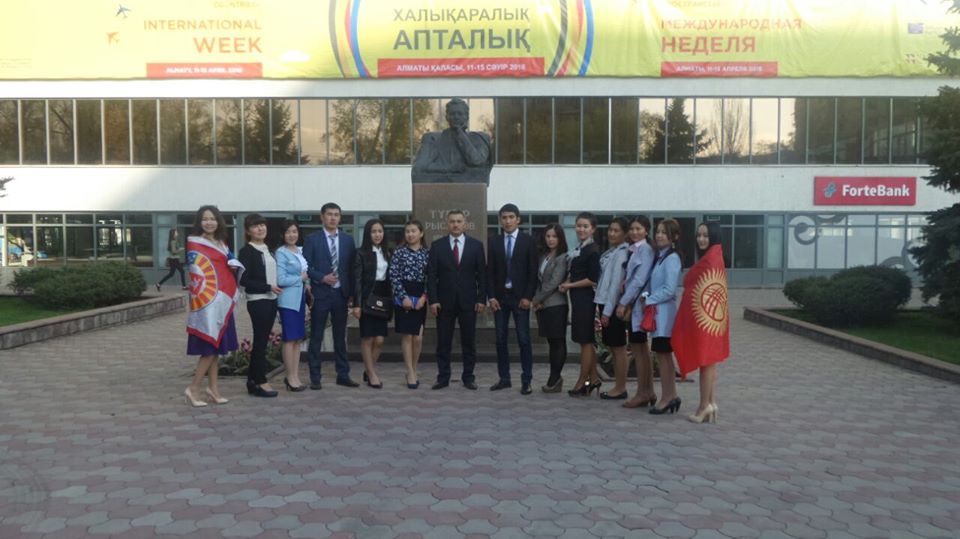 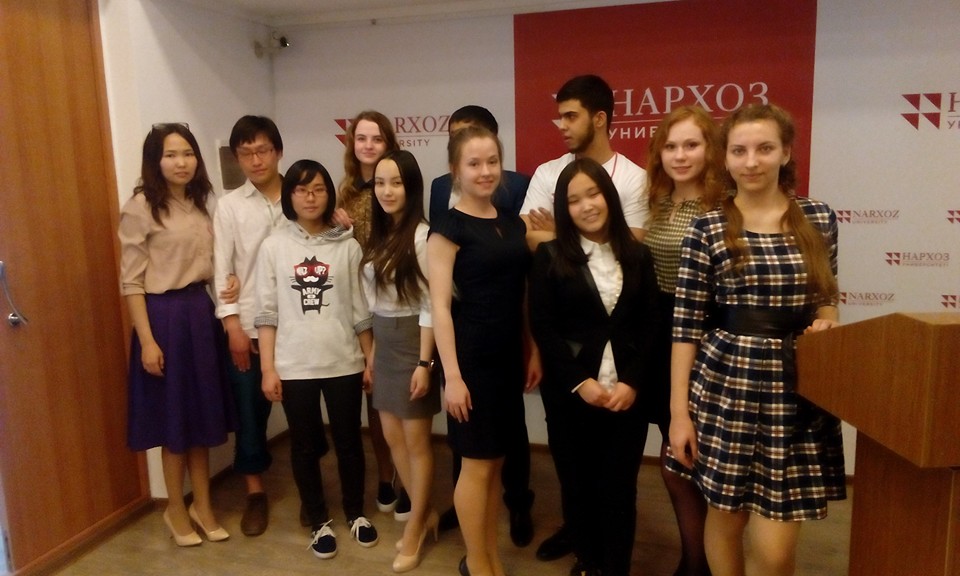 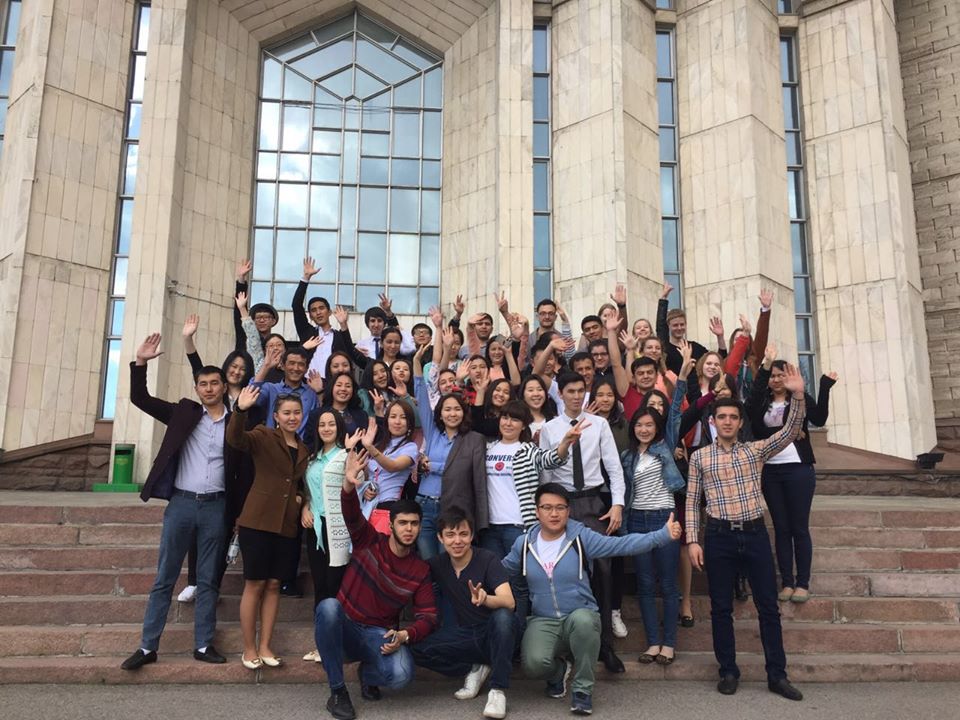 Туркия2017-2018-окуу жылынын 12-октябрдан 26-январга чейин ОшМУнун №1149/4 буйругу менен ОшМУ жана Туркиянын Сулейман Демирел университетинин ортосундагы  академиялык мобилдүүлүк боюнча түзүлгөн келишимдин  негизинде МИТ факультетинин ИСТ(бакалавр) багыты боюнча ИСТ(б)-1-15 группасынын студенти Кожобекова Мээримгүл жана ИСТ(б)-2-16 группасынын студенти Орозмамат уулу Калысбек Сулейман Демирел университетинде ОшМУдан алган билимдерин ийгиликтүү көрсөтүшүп, маданий иш-чараларга активдүү катышышып айына 200$ стипендиа алып окуп келишти.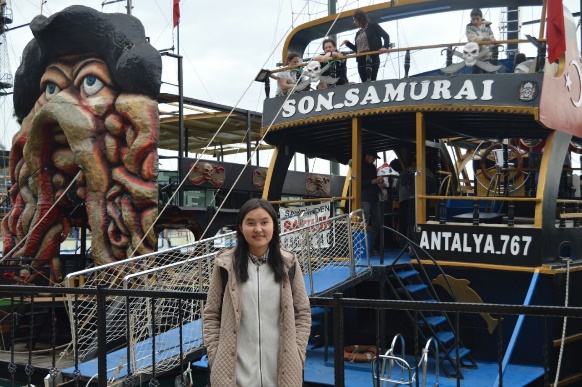 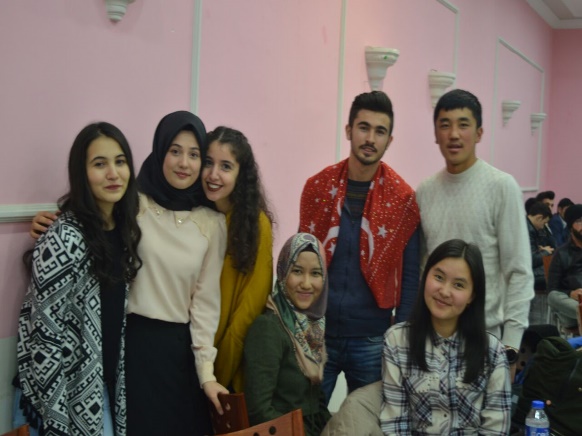 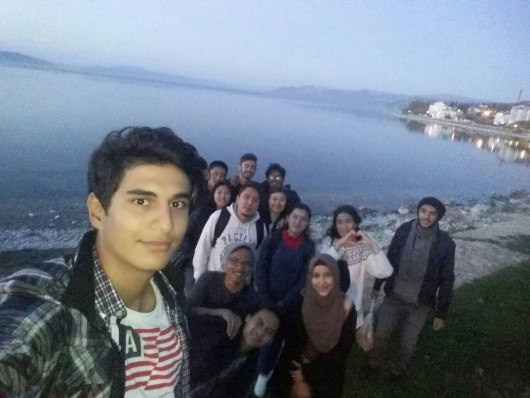 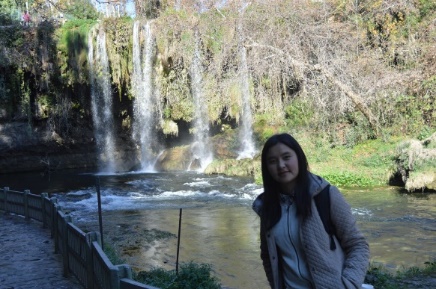 2018-2019-окуу жылы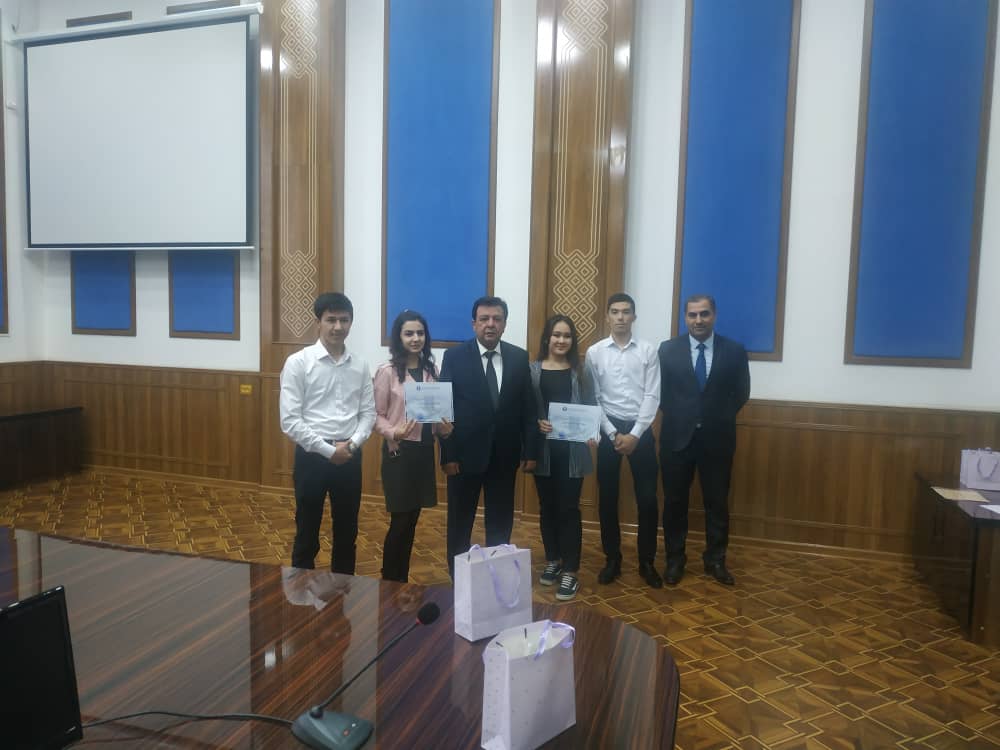 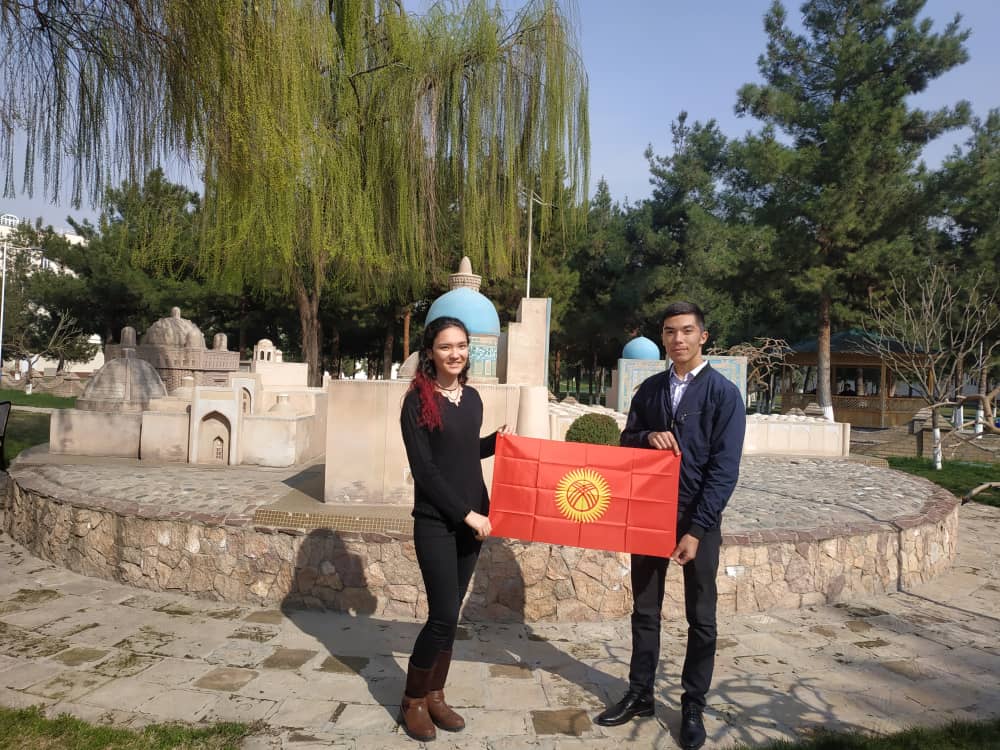 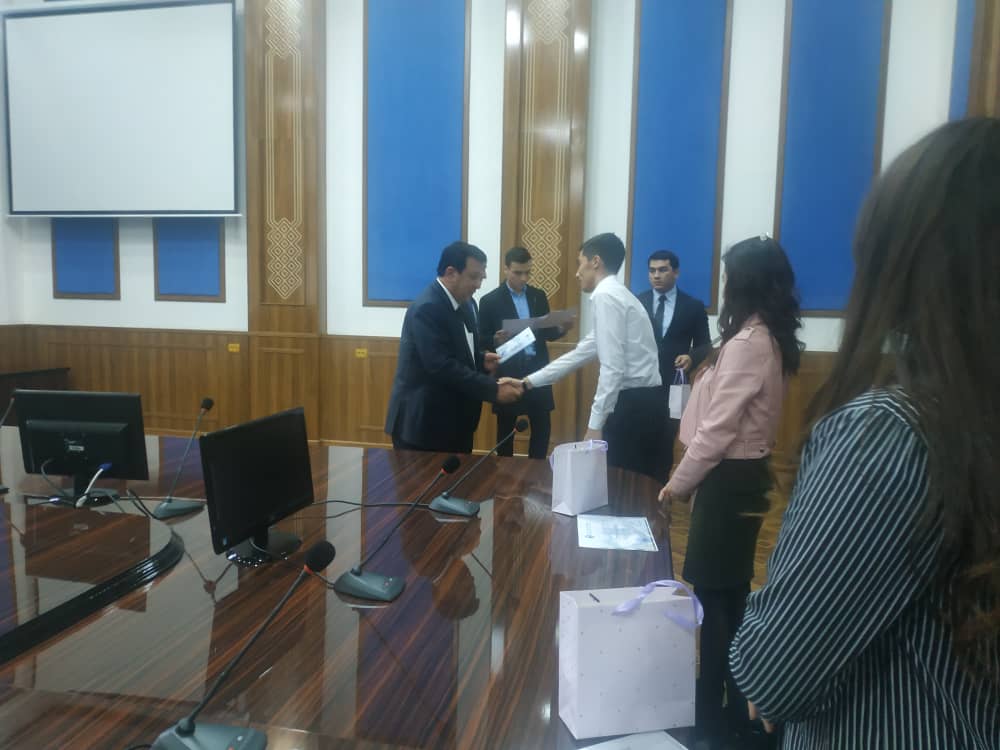 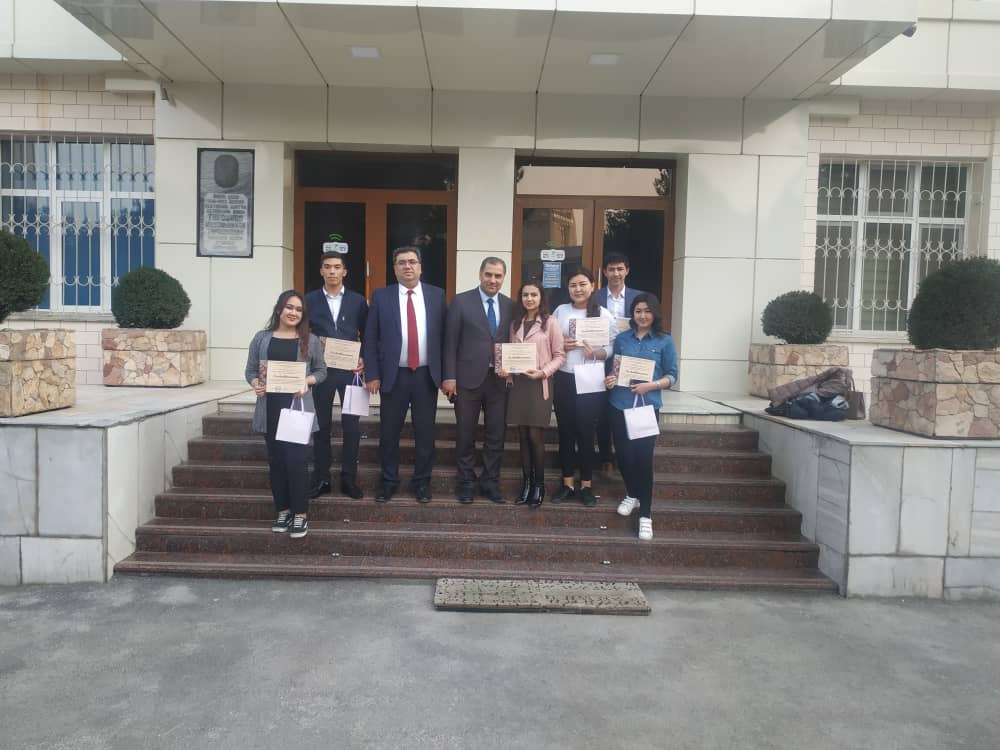 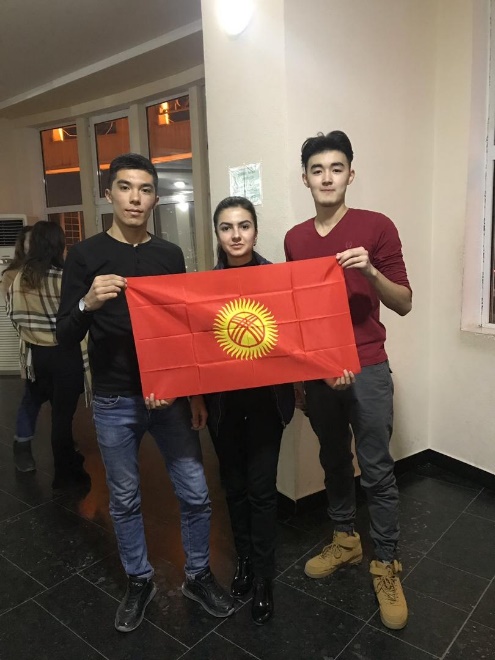 2019-2020-окуу жылы11Турдуматова ЖибекИСТ(б)-2-14РКазакстан, Нархоз Университети62/42015-2016-окуу жылы22Элеман кызы АнараИСТ(б)-2-14РКазакстан, Нархоз Университети62/42015-2016-окуу жылы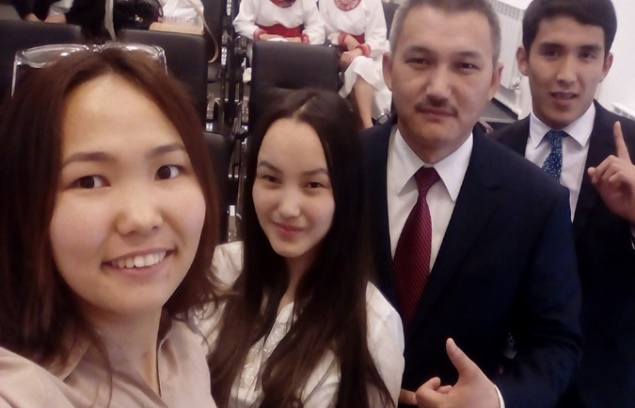 2015-2016-окуу жылынын жазгы семестринде МИТ факультетинин ИСТ(бакалавр) багыты боюнча окуган ИСТ(б)-2-14Р группасынын студенттери  Турдуматова Жибек жана Элеман кызы Анара	№62/4 буйругун негизинде жогоруда аталган унуверситетке барып окуп келишти.  Академиялык мобилдүүлүк келишими боюнча ОшМУда окуган студенттер контракттык акыны ОшМУга төлөйт, ал эми ЖЭУда акысыз окуп келе алат.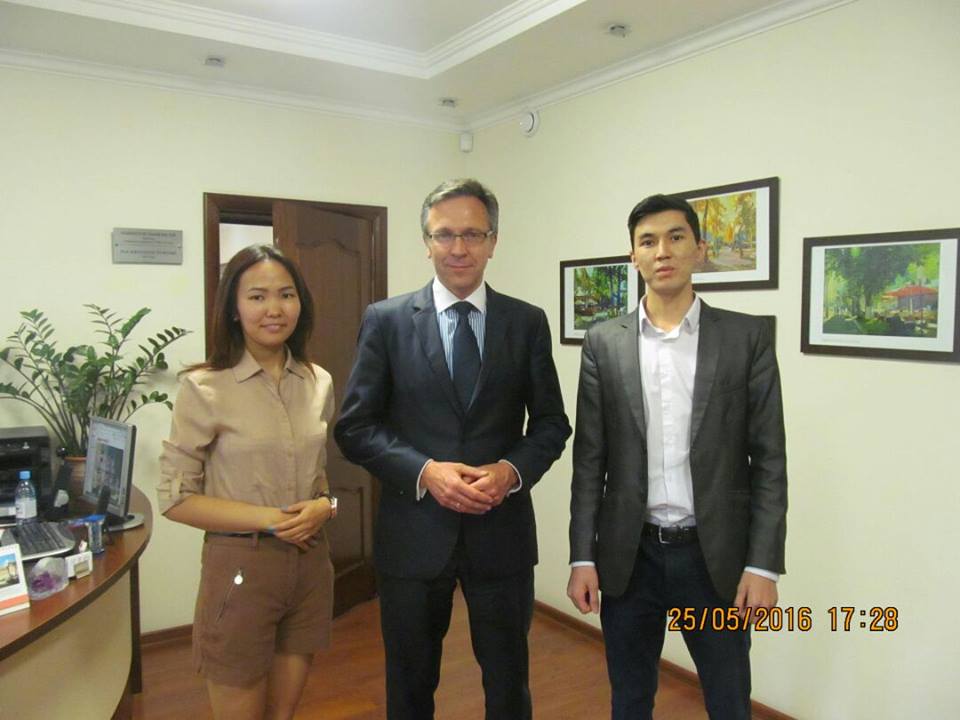 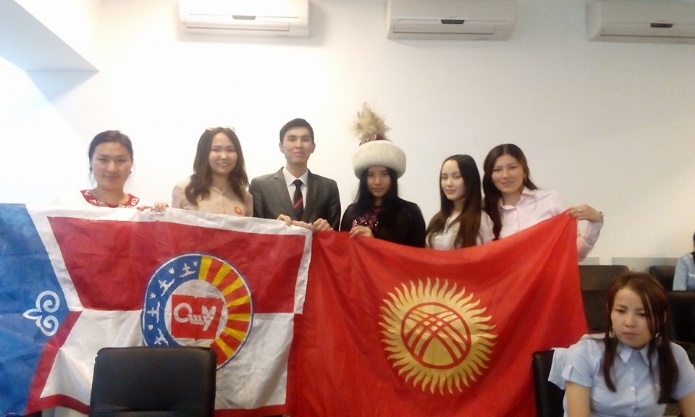 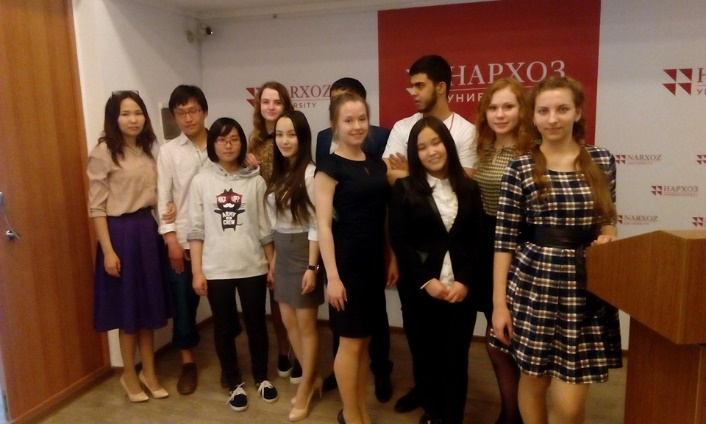 2016-2017-окуу жылы Казакстан Республикасы2015-2016-окуу жылынын жазгы семестринде МИТ факультетинин ИСТ(бакалавр) багыты боюнча окуган ИСТ(б)-2-14Р группасынын студенттери  Турдуматова Жибек жана Элеман кызы Анара	№62/4 буйругун негизинде жогоруда аталган унуверситетке барып окуп келишти.  Академиялык мобилдүүлүк келишими боюнча ОшМУда окуган студенттер контракттык акыны ОшМУга төлөйт, ал эми ЖЭУда акысыз окуп келе алат.2016-2017-окуу жылы Казакстан Республикасы2015-2016-окуу жылынын жазгы семестринде МИТ факультетинин ИСТ(бакалавр) багыты боюнча окуган ИСТ(б)-2-14Р группасынын студенттери  Турдуматова Жибек жана Элеман кызы Анара	№62/4 буйругун негизинде жогоруда аталган унуверситетке барып окуп келишти.  Академиялык мобилдүүлүк келишими боюнча ОшМУда окуган студенттер контракттык акыны ОшМУга төлөйт, ал эми ЖЭУда акысыз окуп келе алат.2016-2017-окуу жылы Казакстан Республикасы2015-2016-окуу жылынын жазгы семестринде МИТ факультетинин ИСТ(бакалавр) багыты боюнча окуган ИСТ(б)-2-14Р группасынын студенттери  Турдуматова Жибек жана Элеман кызы Анара	№62/4 буйругун негизинде жогоруда аталган унуверситетке барып окуп келишти.  Академиялык мобилдүүлүк келишими боюнча ОшМУда окуган студенттер контракттык акыны ОшМУга төлөйт, ал эми ЖЭУда акысыз окуп келе алат.2016-2017-окуу жылы Казакстан Республикасы2015-2016-окуу жылынын жазгы семестринде МИТ факультетинин ИСТ(бакалавр) багыты боюнча окуган ИСТ(б)-2-14Р группасынын студенттери  Турдуматова Жибек жана Элеман кызы Анара	№62/4 буйругун негизинде жогоруда аталган унуверситетке барып окуп келишти.  Академиялык мобилдүүлүк келишими боюнча ОшМУда окуган студенттер контракттык акыны ОшМУга төлөйт, ал эми ЖЭУда акысыз окуп келе алат.2016-2017-окуу жылы Казакстан Республикасы2015-2016-окуу жылынын жазгы семестринде МИТ факультетинин ИСТ(бакалавр) багыты боюнча окуган ИСТ(б)-2-14Р группасынын студенттери  Турдуматова Жибек жана Элеман кызы Анара	№62/4 буйругун негизинде жогоруда аталган унуверситетке барып окуп келишти.  Академиялык мобилдүүлүк келишими боюнча ОшМУда окуган студенттер контракттык акыны ОшМУга төлөйт, ал эми ЖЭУда акысыз окуп келе алат.2016-2017-окуу жылы Казакстан Республикасы2015-2016-окуу жылынын жазгы семестринде МИТ факультетинин ИСТ(бакалавр) багыты боюнча окуган ИСТ(б)-2-14Р группасынын студенттери  Турдуматова Жибек жана Элеман кызы Анара	№62/4 буйругун негизинде жогоруда аталган унуверситетке барып окуп келишти.  Академиялык мобилдүүлүк келишими боюнча ОшМУда окуган студенттер контракттык акыны ОшМУга төлөйт, ал эми ЖЭУда акысыз окуп келе алат.2016-2017-окуу жылы Казакстан Республикасы1Тиллаев БектурсунТиллаев БектурсунИСТ(б)-1-16Казакстан, Нархоз Университети154/42016-2017-окуу жылынын жазгы семестр.2Аскарбеков БекмырзаАскарбеков БекмырзаИСТ(б)-3-16РКазакстан, Нархоз Университети154/42016-2017-окуу жылынын жазгы семестр3Камалов ТилекКамалов ТилекИСТ(б)-3-16РКазакстан, Нархоз Университети154/42016-2017-окуу жылынын жазгы семестр4Ульмасова НурзаадаУльмасова НурзаадаИСТ(б)-1-14Казакстан, Нархоз Университети154/42016-2017-окуу жылынын жазгы семестр5Убайдулла уулу УлугбекУбайдулла уулу УлугбекИСТ(б)-1-14Казакстан, Нархоз Университети154/42016-2017-окуу жылынын жазгы семестр1Эламан кызы АнараИСТ(б)-2-14РКазакстан, Нархоз Университети1358/403.11.17-ж.2Абдиманапова АйзирекИСТ(б)-2-14РКазакстан, Нархоз Университети1358/403.11.17-ж.3Караева КенжегүлИСТ(б)-1-14Казакстан, Нархоз Университети1358/403.11.17-ж.4Исраилова РахатИСТ(б)-1-14Казакстан, Нархоз Университети1358/403.11.17-ж.50Абдумалик кызы АльбинаИСТ(б)-1-14Казакстан, Нархоз Университети1358/403.11.17-ж.6Турсунбаева НазгулИСТ(б)-1-14Казакстан, Нархоз Университети1358/403.11.17-ж.1Орозмамат уулу КалысбекИСТ(б)-1-15Туркия, Сулейман Демирели Университети1149/42017-2018-окуу жылынын күзгү семестр2Кожобекова МээримгүлИСТ(б)-1-15Туркия, Сулейман Демирели Университети1149/42017-2018-окуу жылынын күзгү семестр1Абдувоитов Рахимберди Абдулла угли ИСТ(б)-1-18Узбекстан/Андижан87/420-апрель2-май2Атакелдиев Мирбек ЗамирбековичИСТ(б)-1-18Узбекстан/Андижан87/420-апрель2-май3Мамытов ЭрикИСТ(б)-3-18РТашкент/ТашкентНУ3678/4Март-апрель4Сабырова АйжанаИСТ(б)-3-18РТашкент/ТашкентЭУ367/4Март-апрель5Нишанов ТилаболдиИСТ(б)-3-18РТашкент/ТашкентЭУ3679/4Март-апрель1Расидин уулу БекзатИСТ(б)-2-17РТашкент/ТашкентЭУ 23.09.2019-23.10.20192Тургунов Жахонгир ИСТ(б)-2-17РТашкент/ТашкентЭУ 23.09.2019-23.10.20193Исаков НадырбекИСТ(б)-2-17РТашкент/ТашкентЭУ 23.09.2019-23.10.2019